KOČIČÍ NADĚJE z. s.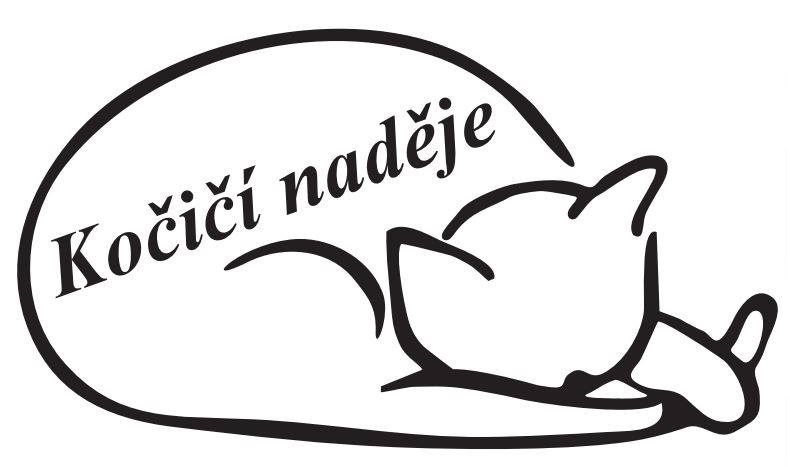 Výroční zprávapro rok 2021Slezská 697/10, Hradec Králové, 500 03; IČ: 22685723; www.kocicinadeje.czObsah1	Úvodní slovo	12	Depozita a lidé v organizaci	23	Co se událo v roce 2021	34	Přehled příjmů a výdajů za rok 2021	75	Kontakt	8Úvodní slovoZapsaný spolek Kočičí naděje vznikl 01.01.2008 a stará se především o opuštěné 
a týrané kočičky, v menší míře i o pejsky v nouzi. Ve svých depozitech těmto zvířátkům zajišťuje veterinární péči, krmivo, stelivo a vše, co k životu potřebují.Posláním depozit je také najít svým dočasným svěřencům nové a vhodné domovy, 
kde budou žít v lásce a pohodě. Do nových domovů od nás odcházejí kočičky zdravé, očkované, odčervené a dospělé kočičky i kastrované. Všechna zvířata jsou pečlivě prohlédnuta veterinářem.V nabídce máme kočičky a kocourky různého věku, jak malá, roztomilá koťátka různých barev a různé délky srsti, tak i klidné dospělé kočičky a kocourky.Pokud si kočičku nebo kocourka od nás osvojíte a pak nastane situace, že se o něj dál už starat nemůžete, kdykoli je přijmeme zpět.Každého zájemce o zvířátko nejprve seznámíme s podmínkami, na kterých 
při umísťování trváme, a prodiskutujeme s ním, zda je ochoten a schopen tyto podmínky dodržet. U každého vybraného zvířátka individuálně probereme jeho povahu, zvyklosti 
a nejvhodnější teritorium. Je možné také dle zájmu vybrat a doporučit vhodné zvíře.Zájemce si zvíře odnese jenom v případě, že se nebude jednat o zprostředkované umístění. 
Do nového domova je zvíře předáváno na základě Předávacího protokolu, adopční poplatek činí 1 000,- Kč.Pokud si nemůžete vzít domů opuštěnou kočičku, můžete některou virtuálně adoptovat a pomoci tak hradit její potřeby během pobytu v depozitu. K virtuální adopci nabízíme kočičky handicapované zdravotně, věkem nebo povahou, které jsou obtížně umístitelné a jejich pobyt v depozitu je často delší než u snáze umístitelných zvířat, 
a především finančně náročnější. Proto po dobu jejich pobytu v depozitu uvítáme příspěvky na jejich péči.Virtuální majitel jim po dobu jejich pobytu v depozitu hradí jejich potřeby 
a od depozitářek dostává pravidelné zprávy, jak se jejich kočičce daří, společně s aktuálními fotkami.Depozita a lidé v organizaciPředsedkyně spolkuMgr. Hana SmejkalováMístopředsedkyně spolkuPavla HybskáJednatelka spolkuRadka HrochováDEPOZITA:Hradec Králové:depozitářka: Mgr. Hana SmejkalováSezemice_Pardubice:depozitářka: Pavla HybskáRonov nad Doubravou:depozitářka: Ludmila RožkováPraha - Bohnice:depozitářka: Dagmar Šípovádepozitářka: Markéta MatějkováPardubice:depozitářka: Jaroslava Dusilováodchyty koček Pardubice a okolí ing. Rut ProuzováHronov:depozitářka: Dagmar KopánkováChrudim:depozitářka: Gabriela ŠtěpánkováCo se událo v roce 2021Stav k 01.01.2021:	297 depozitních koček	3 depozitní psiStav k 31.12.2021:	311 depozitních koček	3 depozitní psiV roce 2021 celkem:Přijato:		454 kočekUmístěno:	320 kočekVráceno majiteli: 2 kočkyVypuštění po kastraci: 45 kočekDuhový most:	73 kočekCelkem v jednotlivých čtvrtletích roku 2021 - KOČKY:1. čtvrtletíPřijato:		76Umístěno:	94Vypuštění po kastraci: 2Duhový most: 92. čtvrtletíPřijato:		161Umístěno:	  74Vráceno majiteli: 1Vypuštění po kastraci: 20Duhový most: 433. čtvrtletíPřijato:	           108Umístěno:	54Vráceno majiteli: 1Vypuštění po kastraci: 16Duhový most: 174. čtvrtletíPřijato:		109Umístěno:	  98Vypuštění po kastraci: 7Duhový most: 4Celkem v jednotlivých čtvrtletích roku 2021 - PSI:Beze změnPočty zvířat podle jednotlivých depozit:Hradec KrálovéStav k 01.01.2021:	111 depozitních koček	1 depozitní pesStav k 31.12.2021:	117 depozitních koček	1 depozitní pes1. čtvrtletí:	15 přijatých	14 umístěných	5 Duhový most2. čtvrtletí:	17 přijatých	  7 umístěných		5 Duhový most3. čtvrtletí:	17 přijatých	  6 umístěných		5 Duhový most4. čtvrtletí:	14 přijatých	15 umístěných	0 Duhový mostCelkem přijato 63, umístěno 42 koček, zemřelo 15 koček, 1 pes.SezemiceStav k 01.01.2021:	65 depozitních koček		2 depozitní psiStav k 31.12.2021:	63 depozitních koček		2 depozitní psiKočky:1. čtvrtletí:	32 přijatých	36 umístěných	2 Duhový most2. čtvrtletí:	56 přijatých	38 umístěných	6 Duhový most6 vypuštěných po kastraci3. čtvrtletí:	39 přijatých	23 umístěných	5 Duhový most		8 vypuštěné po kastraci4. čtvrtletí:	47 přijatých	45 umístěných	3 Duhový most4 vypuštěné po kastraciCelkem přijato 174 koček, umístěno 142 koček, 18 koček vrácených na lokalitu 
po kastraci, zemřelo 16 koček, 2 psi.PrahaStav k 01.01.2021:	19 depozitních kočekStav k 31.12.2021:	22 depozitních koček1. čtvrtletí:	7 přijatých	9 umístěných		0 Duhový most2. čtvrtletí:	23 přijatých	7 umístěných		4 vypuštěné po kastraci		1 vrácena původnímu majiteli	11 Duhový most3. čtvrtletí:	24 přijatých	14 umístěných			1 vrácena původnímu majiteli	0 Duhový most4. čtvrtletí:	27 přijatých	27 umístěných	3 vypuštěné po kastraci							1 Duhový mostCelkem přijato 81 koček, umístěno 57 koček, 2 kočky vráceny majiteli, 
7 koček vrácených na lokalitu po kastraci, zemřelo 12 koček.RonovStav k 01.01.2021:	42 depozitních kočekStav k 31.12.2021:	46 depozitních koček1. čtvrtletí:	  1 přijata	11 umístěných2. čtvrtletí:	28 přijatých	  1 umístěna		12 Duhový most3. čtvrtletí:	  5 přijatých	  6 umístěných	  	  4 Duhový most4. čtvrtletí:	  8 přijatých	  4 umístěnéCelkem přijato 42 koček, umístěno 22 koček, zemřelo 16 koček.PardubiceStav k 01.01.2021:	45 depozitních kočekStav k 31.12.2021:	49 depozitních koček1. čtvrtletí:	15 přijatých	13 umístěné		2 Duhový most  2 vypuštěny po kastraci2. čtvrtletí:	23 přijatých	8 umístěných		9 Duhový most10 vypuštěných po kastraci3. čtvrtletí:	19 přijatých	2 umístěné		3 Duhový most  7 vypuštěno po kastraci4. čtvrtletí:	  4 přijaté	1 umístěnaCelkem přijato 61 koček, umístěno 24 koček, 19 koček vráceno na lokalitu 
po kastraci, zemřelo 14 koček.ChrudimStav k 01.01.2021:	11 depozitních kočekStav k 31.12.2021:	14 depozitních koček1. čtvrtletí:	0 přijatých	4 umístěné		0 Duhový most2. čtvrtletí:	7 přijatých	4 umístěné		0 Duhový most3. čtvrtletí:	3 přijaté	0 umístěných		0 Duhový most		1 vypuštěna po kastraci4. čtvrtletí:	4 přijaté	2 umístěné		0 Duhový mostCelkem přijato 14 koček, umístěno 10 koček, 1 kočka vrácena na lokalitu 
po kastraci, nezemřela žádná kočka.HronovStav k 01.01.2021:	4 depozitní kočekStav k 31.12.2021:	0 depozitních koček1. čtvrtletí:	6 přijatých	7 umístěných		0 Duhový most2. čtvrtletí:	7 přijatých	9 umístěných		0 Duhový most3. čtvrtletí:	1 přijata	3 umístěné		0 Duhový most4. čtvrtletí:	5 přijatých	4 umístěné		1 Duhový mostCelkem přijato 19 koček, umístěno 23 koček, nezemřela žádná kočka.Přehled příjmů a výdajů za rok 2021Financování Kočičí naděje z. s. je díky našim dárcům. Bez pomoci dárců bychom svoji činnost nemohli vykonávat.Jsme velmi vděční všem, kteří s námi spolupracují a přispívají na naši činnost. Dárce může přispět libovolnou částkou na náš depozitní účet 2100566086/2010. Na základě vaší žádosti poskytneme dárcům Potvrzení pro daňové účely.Přehled o příjmech a výdajích ke dni 31.12.2021:KontaktKočičí naděje z. s.Slezská 697/10500 03  Hradec KrálovéIČ: 22685723Číslo účtu:	2100566086/2010IBAN: CZ9420100000002100566086; SWIFT: FIOBCZPPXXXkocicinadeje@centrum.cz			www.kocicinadeje.czHradec Králové:depozitářka: Hana Smejkalováe-mail: srnka@seznam.czSezemice_Pardubice:depozitářka: Pavla Hybskáe-mail: cymb@centrum.czRonov nad Doubravou:depozitářka: Ludmila Rožkováe-mail: LudmilaRozkova@seznam.czPraha_Bohnice:depozitářka: Dagmar Šípováe-mail: dagmar.sipova@seznam.czPraha_Bohnice:depozitářka: Markéta Matějkováe-mail: marketamatejkova@seznam.czPardubice:depozitářka: Jaroslava Dusilováe-mail: jaroslavadusilova@seznam.czHronov:depozitářka: Dagmar Kopánkováe-mail: dagmar.kopankova@seznam.czChrudim:depozitářka: Gabriela Štěpánkováe-mail: docaska.gabina@gmail.comPŘÍJMY20212020Dary (příjmy od našich dárců)2.290.408,002.198.387,00Příjmy celkem2.290.408,002.198.387,00VÝDAJE20212020Krmení a stelivo968.080,00881.377,00Veterinární péče1.009.480,00931.325,00Hlavní činnost provozní náklady (škrabadla, ostatní potřeby pro kočky, čistící prostředky apod.)390.995,00285.993,00Výdaje celkem2.368.555,002.098.695,00